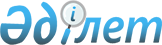 Об утверждении Мартукского районного бюджета на 2020-2022 годы
					
			С истёкшим сроком
			
			
		
					Решение Мартукского районного маслихата Актюбинской области от 25 декабря 2019 года № 336. Зарегистрировано Департаментом юстиции Актюбинской области 27 декабря 2019 года № 6628. Прекращено действие в связи с истечением срока
      В соответствии с пунктом 2 статьи 9 Бюджетного кодекса Республики Казахстан от 4 декабря 2008 года, подпунктом 1) пункта 1 статьи 6 Закона Республики Казахстан от 23 января 2001 года "О местном государственном управлении и самоуправлении в Республике Казахстан", Мартукский районный маслихат РЕШИЛ:
      1. Утвердить районный бюджет на 2020-2022 годы согласно приложениям 1, 2 и 3, в том числе на 2020 год в следующих объемах:
      1) доходы – 9 228 611,4 тысяч тенге, в том числе:
      налоговые поступления – 614 013 тысяч тенге;
      неналоговые поступления – 2 716,2 тысяч тенге;
      поступления от продажи основного капитала – 7 200 тысяч тенге;
      поступления трансфертов – 8 604 682,2 тысяч тенге; 
      2) затраты – 9 718 250,2 тысяч тенге;
      3) чистое бюджетное кредитование – 948 843,2 тысяч тенге, в том числе:
      бюджетные кредиты – 992 493,2 тысяч тенге;
      погашение бюджетных кредитов – 43 650 тысяч тенге;
      4) сальдо по операциям с финансовыми активами – 0 тысяч тенге, в том числе:
      приобретение финансовых активов – 0 тысяч тенге;
      5) дефицит (профицит) бюджета – -1 438 482 тысяч тенге;
      6) финансирование дефицита (использование профицита) бюджета – 1 438 482 тысяч тенге.
      Сноска. Пункт 1 с изменениями, внесенными решениями Мартукского районного маслихата Актюбинской области от 16.03.2020 № 353 (вводится в действие с 01.01.2020); от 15.05.2020 № 376 (вводится в действие с 01.01.2020); от 17.06.2020 № 382 (вводится в действие с 01.01.2020); от 20.08.2020 № 403 (вводится в действие с 01.01.2020); от 28.10.2020 № 411 (вводится в действие с 01.01.2020); от 24.11.2020 № 419 (вводится в действие с 01.01.2020); от 15.12.2020 № 426 (вводится в действие с 01.01.2020).


      2. Учесть, что в доход районного бюджета зачисляются следующие поступления: 
      индивидуальный подоходный налог;
      социальный налог;
      налоги на имущество;
      земельный налог;
      налог на транспортные средства;
      единый земельный налог;
      акцизы;
      поступление за использование природных и других ресурсов;
      сборы за ведение предпринимательской и профессиональной деятельности;
      государственная пошлина;
      доходы от аренды имущества, находящегося в государственной собственности;
      штрафы, пени, санкции, взыскания, налагаемые государственными учреждениями, финансируемыми из районного бюджета, за исключением штрафов, пеней, санкций, взысканий, налагаемых акимами городов районного значения, сел, поселков, сельских округов;
      другие неналоговые поступления;
      поступления от продажи основного капитала.
      3. Принять к сведению и руководству, что в соответствии со статьей 7 Закона Республики Казахстан от 4 декабря 2019 года "О республиканском бюджете на 2020-2022 годы" установлено:
      с 1 января 2020 года:
      1) минимальный размер заработной платы – 42 500 тенге;
      2) месячный расчетный показатель для исчисления пособий и иных социальных выплат, а также применения штрафных санкций, налогов и других платежей в соответствии с законодательством Республики Казахстан – 2 651 тенге;
      3) величина прожиточного минимума для исчисления размеров базовых социальных выплат – 31 183 тенге.
      Принять к сведению и руководству, что в соответствии с пунктом 8 Указа Президента Республики Казахстан от 8 апреля 2020 года "Об уточненном республиканском бюджете на 2020 год" установлено:
      с 1 апреля 2020 года:
      1) месячный расчетный показатель для исчисления пособий и иных социальных выплат, а также применения штрафных санкций, налогов и других платежей в соответствии с законодательством Республики Казахстан – 2 778 тенге;
      2) величину прожиточного минимума для исчисления размеров базовых социальных выплат – 32 668 тенге.
      Сноска. Пункт 3 – в редакции решения Мартукского районного маслихата Актюбинской области от 17.06.2020 № 382 (вводится в действие с 01.01.2020).


      4. Предусмотреть в районном бюджете на 2020 год объемы субвенций, передаваемых из областного бюджета в сумме 4 780 000 тысяч тенге.
      5. Утвердить в районном бюджете объемы субвенций, передаваемые из районного бюджета в сельские бюджеты в сумме 478 633 тысяч тенге, в том числе:
      Аккудыкскому сельскому округу – 19 547 тысяч тенге;
      Байнассайскому сельскому округу – 16 748 тысяч тенге;
      Байторысайскому сельскому округу – 17 600 тысяч тенге;
      Жайсанскому сельскому округу – 69 364 тысяч тенге;
      Карачаевскому сельскому округу – 15 715 тысяч тенге;
      Каратогайскому сельскому округу – 16 794 тысяч тенге;
      Курмансайскому сельскому округу – 18 431 тысяч тенге;
      Кызылжарскому сельскому округу – 19 283 тысяч тенге;
      Мартукскому сельскому округу – 167 202 тысяч тенге;
      Родниковскому сельскому округу – 18 863 тысяч тенге;
      Танирбергенскому сельскому округу – 52 328 тысяч тенге;
      Сарыжарскому сельскому округу – 32 480 тысяч тенге;
      Хазретовскому сельскому округу – 14 278 тысяч тенге.
      6. Учесть в районном бюджете на 2020 год поступление целевых текущих трансфертов и трансфертов на развитие из республиканского бюджета в следующих размерах:
      на реконструкцию и расширение системы водоснабжения села Родниковка Мартукского района – 324 934 тысяч тенге;
      на строительство подводящего и внутриквартального газопровода села Кумсай Мартукского района – 148 846 тысяч тенге;
      на строительство электролиний новой застройки села Саржансай Мартукского района – 400 000 тысяч тенге;
      на установление доплат к должностному окладу за особые условия труда в организациях культуры управленческому и основному персоналу государственных организаций культуры – 24 825 тысяч тенге;
      на выплату государственной адресной социальной помощи – 37 593 тысяч тенге;
      на обеспечение гарантированного социального пакета для детей – 43 294 тысяч тенге;
      на оказание специальных социальных услуг престарелым и инвалидам в условиях полустационара и в условиях на дому– 11 228 тысяч тенге;
      на увеличение норм обеспечения инвалидов обязательными гигиеническими средствами– 6 943 тысяч тенге;
      на расширение перечня технических вспомогательных (компенсаторных) средств – 4 700 тысяч тенге;
      на субсидирование затрат работодателя на создание социальных рабочих мест для трудоустройства инвалидов – 1 073 тысяч тенге;
      на развитие рынка труда – 151 752 тысяч тенге;
      на установление доплат к заработной плате работников, предоставляющих специальные социальные услуги в государственных организациях социальной защиты – 9 465 тысяч тенге;
      на увеличение оплаты труда педагогов государственных организаций дошкольного образования – 65 225 тысяч тенге;
      на увеличение оплаты труда педагогов государственных организаций среднего образования – 713 426 тысяч тенге;
      на доплату за квалификационную категорию педагогам государственных организаций среднего образования – 200 886 тысяч тенге;
      на реализацию мероприятий по социальной и инженерной инфраструктуре в сельских населенных пунктах в рамках проекта "Ауыл – Ел бесігі" – 264 428 тысяч тенге;
      на финансирование мер в рамках Дорожной карты занятости – 288 367,5 тысяч тенге;
      на компенсацию потерь в связи со снижением налоговой нагрузки для субъектов малого и среднего бизнеса – 30 902 тысяч тенге;
      на финансирование приоритетных проектов транспортной инфраструктуры – 100 000 тысяч тенге;
      на увеличение оплаты труда педагогов государственных организаций среднего и дополнительного образования в сфере физической культуры и спорта – 11 598 тысяч тенге.
      распределение указанных сумм трансфертов определяется на основании постановления акимата района.
      Сноска. Пункт 6 с изменениями, внесенными решениями Мартукского районного маслихата Актюбинской области от 15.05.2020 № 376 (вводится в действие с 01.01.2020); от 17.06.2020 № 382 (вводится в действие с 01.01.2020); от 28.10.2020 № 411 (вводится в действие с 01.01.2020); от 24.11.2020 № 419 (вводится в действие с 01.01.2020); от 15.12.2020 № 426 (вводится в действие с 01.01.2020).


      7. Учесть в районном бюджете на 2020 год поступление кредитов из республиканского бюджета на реализацию мер социальной поддержки специалистов в сумме 195 687,7 тысяч тенге и на финансирование мер в рамках Дорожной карты занятости в сумме 818 285,2 тысяч тенге.
      Сноска. Пункт 7 – в редакции решения Мартукского районного маслихата Актюбинской области от 15.05.2020 № 376 (вводится в действие с 01.01.2020); с изменениями, внесенными решениями Мартукского районного маслихата Актюбинской области от 28.10.2020 № 411 (вводится в действие с 01.01.2020); от 24.11.2020 № 419 (вводится в действие с 01.01.2020).


      8. Предусмотреть в районном бюджете на 2020 год целевые текущие трансферты и трансферты на развитие из областного бюджета, в том числе:
      на развитие системы водоснабжения и водоотведения в сельских населенных пунктах – 128 603 тысяч тенге; 
      на разработку проектно-сметной документации на освещение в сельских населенных пунктах – 2 000 тысяч тенге;
      на строительство электролиний новой застройки в сельских населенных пунктах – 79 623 тысяч тенге;
      на разработку проектно-сметной документации на строительство арендно-коммунальных жилых домов в сельских населенных пунктах – 4 000 тысяч тенге;
      на строительство подводящего и внутриквартального газопровода в сельских населенных пунктах – 15 446 тысяч тенге;
      на выплату государственной адресной социальной помощи – 6 417 тысяч тенге;
      на обеспечение гарантированного социального пакета для детей – 8 473 тысяч тенге;
      на снижение оплаты за питание в дошкольных организациях образования получающих адресную социальную помощь – 2 000 тысяч тенге;
      на реализацию государственного образовательного заказа в дошкольных организациях образования – 248 594 тысяч тенге;
      на увеличение ежегодного оплачиваемого отпуска продолжительностью 42 календарных дней педагогических работников до 56 календарных дней в дошкольных организациях образования – 11 071 тысяч тенге;
      на обеспечение гарантированного социального пакета для детей от 6-18 лет из малообеспеченных семей – 3 192 тысяч тенге;
      на доплату учителям организации образования, реализующих учебные программы начального, основного и общего среднего образования за работу в условиях обновленного содержания образования – 212 626 тысяч тенге;
      на увеличение размеров должностных окладов педагогов-психологов школ – 5 670 тысяч тенге;
      на доплату за преподавание на английском языке предметов естественно-математического направления – 14 270 тысяч тенге;
      на выплату доплаты учителям со степенью магистра – 3 522 тысяч тенге;
      на выплату доплаты учителям за наставничество молодым учителям – 2 350 тысяч тенге;
      на увеличение размера доплаты за классное руководство работников организаций начального, основного и общего среднего образования – 8 298 тысяч тенге;
      на увеличение размера доплаты за проверку тетрадей и письменных работ работникам организаций начального, основного и общего среднего образования – 5 715 тысяч тенге;
      на увеличение ежегодного оплачиваемого трудового отпуска продолжительностью 42 календарных дней педагогических работников до 56 дней работникам организаций образований – 2 507 тысяч тенге;
      на обновление компьютерной техники общеобразовательных школ – 40 500 тысяч тенге;
      на сервисное обслуживание кабинетов новой модификации общеобразовательных школ – 15 756 тысяч тенге;
      на установку камер видеонаблюдения в общеобразовательных школах – 15 000 тысяч тенге;
      на установку камер видеонаблюдения в дошкольных организациях – 7 200 тысяч тенге;
      на содержание учебного пункта – 2 031 тысяч тенге;
      на капитальный и средний ремонт автомобильных дорог районного значения и улиц населенных пунктов – 76 761,1 тысяч тенге;
      на содействие занятости населения – 5 420 тысяч тенге;
      на развитие продуктивной занятости и массового предпринимательства – 6 942 тысяч тенге;
      на приобретение жилья коммунального жилищного фонда для социально уязвимых слоев населения и (или) малообеспеченных многодетных семей – 147 000 тысяч тенге;
      на финансирование приоритетных проектов транспортной инфраструктуры – 11 000 тысяч тенге;
      на организацию дистанционного обучения для детей из социально - уязвимых слоев населения – 83 751 тысяч тенге;
      на обеспечение продуктово-бытовым набором отдельных категорий населения на период чрезвычайного положения – 30 220 тысяч тенге;
      на реализацию мероприятий по социальной и инженерной инфраструктуре в сельских населенных пунктах в рамках проекта "Ауыл – Ел бесігі" – 32 179,4 тысяч тенге;
      на строительство скотомогильника в селе Сарыжар – 13 552 тысяч тенге;
      на развитие рынка труда – 19 747 тысяч тенге.
      распределение указанных сумм трансфертов определяется на основании постановления акимата района.
      Сноска. Пункт 8 с изменениями, внесенными решениями Мартукского районного маслихата Актюбинской области от 16.03.2020 № 353 (вводится в действие с 01.01.2020); от 15.05.2020 № 376 (вводится в действие с 01.01.2020); от 17.06.2020 № 382 (вводится в действие с 01.01.2020); от 20.08.2020 № 403 (вводится в действие с 01.01.2020); от 28.10.2020 № 411 (вводится в действие с 01.01.2020); от 15.12.2020 № 426 (вводится в действие с 01.01.2020).


      9. Утвердить резерв местного исполнительного органа района на 2020 год в сумме 16 180 тысяч тенге.
      10. Утвердить перечень районных бюджетных программ, не подлежащих секвестру в процессе исполнения районного бюджета на 2020 год, согласно приложению 4.
      11. Настоящее решение вводится в действие с 1 января 2020 года. Мартукский районный бюджет на 2020 год
      Сноска. Приложение 1 – в редакции решения Мартукского районного маслихата Актюбинской области от 15.12.2020 № 426 (вводится в действие с 01.01.2020). Мартукский районный бюджет на 2021 год Мартукский районный бюджет на 2022 год Перечень местных бюджетных программ, не подлежащих секвестру в процессе исполнения районного бюджета на 2020 год
					© 2012. РГП на ПХВ «Институт законодательства и правовой информации Республики Казахстан» Министерства юстиции Республики Казахстан
				
      Председатель сессии Мартукского районного маслихата 

Р. Джамалова

      Секретарь Мартукского районного маслихата 

А. Альмухамбетов
Приложение 1 к решению Мартукского районного маслихата от 25 декабря 2019 года № 336
Категория
Категория
Категория
Категория
Сумма (тысяч тенге)
Класс
Класс
Класс
Сумма (тысяч тенге)
Подкласс
Подкласс
Сумма (тысяч тенге)
Наименование
Сумма (тысяч тенге)
1
2
3
4
5
Доходы
9 228 611,4
1
Налоговые поступления
614 013
01
Подоходный налог
353 359
1
Корпоративный подоходный налог
66 246
2
Индивидуальный подоходный налог
287 113
03
Социальный налог
217 342
1
Социальный налог
217 342
04
Hалоги на собственность
21 000
1
Hалоги на имущество
20 000
5
Единый земельный налог
1 000
05
Внутренние налоги на товары, работы и услуги
19 462 
2
Акцизы
1 850
3
Поступления за использование природных и других ресурсов
12 712
4
Сборы за ведение предпринимательской и профессиональной деятельности
4 900
08
Обязательные платежи, взимаемые за совершение юридически значимых действий и (или) выдачу документов уполномоченными на то государственными органами или должностными лицами
2 850
1
Государственная пошлина
2 850
2
Неналоговые поступления
2 716,2
01
Доходы от государственной собственности
188,2
5
Доходы от аренды имущества, находящегося в государственной собственности
100
7
Вознаграждения по кредитам, выданным из государственного бюджета
88,2
06
Прочие неналоговые поступления
2 528
1
Прочие неналоговые поступления
2 528
3
Поступления от продажи основного капитала
7 200
01
Продажа государственного имущества, закрепленного за государственными учреждениями
500
1
Продажа государственного имущества, закрепленного за государственными учреждениями
500
03
Продажа земли и нематериальных активов
6 700
1
Продажа земли
6 700
4
Поступления трансфертов
8 604 682,2
01
Трансферты из нижестоящих органов государственного управления
2 127,7
3
Трансферты из бюджетов городов районного значения, сел, поселков, сельских округов
2 127,7
02
Трансферты из вышестоящих органов государственного управления
8 602 554,5
2
Трансферты из областного бюджета
8 602 554,5
Функциональная группа
Функциональная группа
Функциональная группа
Функциональная группа
Функциональная группа
Сумма (тысяч тенге)
Функциональная подгруппа
Функциональная подгруппа
Функциональная подгруппа
Функциональная подгруппа
Сумма (тысяч тенге)
Администратор бюджетных программ
Администратор бюджетных программ
Администратор бюджетных программ
Сумма (тысяч тенге)
Программа
Программа
Сумма (тысяч тенге)
Наименование
Сумма (тысяч тенге)
1
2
3
4
5
6
Затраты
9 718 250,2
01
Государственные услуги общего характера
779 594,2
1
Представительные, исполнительные и другие органы, выполняющие общие функции государственного управления
277 636,1
112
Аппарат маслихата района (города областного значения)
20 971
001
Услуги по обеспечению деятельности маслихата района (города областного значения)
20 313
003
Капитальные расходы государственного органа
658
122
Аппарат акима района (города областного значения)
256 665,1
001
Услуги по обеспечению деятельности акима района (города областного значения)
156 341,4
003
Капитальные расходы государственного органа
34 547
113
Целевые текущие трансферты нижестоящим бюджетам
65 776,7
2
Финансовая деятельность
1 003
459
Отдел экономики и финансов района (города областного значения)
1 003
003
Проведение оценки имущества в целях налогообложения
1 003
9
Прочие государственные услуги общего характера
500 955,1
458
Отдел жилищно-коммунального хозяйства, пассажирского транспорта и автомобильных дорог района (города областного значения)
460 542,1
001
Услуги по реализации государственной политики на местном уровне в области жилищно-коммунального хозяйства, пассажирского транспорта и автомобильных дорог
15 136
013
Капитальные расходы государственного органа
6 526
067
Капитальные расходы подведомственных государственных учреждений и организаций
46 469,2
113
Целевые текущие трансферты нижестоящим бюджетам
390 410,9
114
Целевые трансферты на развитие нижестоящим бюджетам
2 000
459
Отдел экономики и финансов района (города областного значения)
40 413
001
Услуги по реализации государственной политики в области формирования и развития экономической политики, государственного планирования, исполнения бюджета и управления коммунальной собственностью района (города областного значения)
39 850,5
015
Капитальные расходы государственного органа
562,5
02
Оборона
16 677
1
Военные нужды
1 874
122
Аппарат акима района (города областного значения)
1 874
005
Мероприятия в рамках исполнения всеобщей воинской обязанности
1 874
2
Организация работы по чрезвычайным ситуациям
14 803
122
Аппарат акима района (города областного значения)
14 803
006
Предупреждение и ликвидация чрезвычайных ситуаций масштаба района (города областного значения)
6 046
007
Мероприятия по профилактике и тушению степных пожаров районного (городского) масштаба, а также пожаров в населенных пунктах, в которых не созданы органы государственной противопожарной службы
8 757
04
Образование
4 982 436,6
1
Дошкольное воспитание и обучение
275 687 
464
Отдел образования района (города областного значения)
275 687
040
Реализация государственного образовательного заказа в дошкольных организациях образования
275 687
2
Начальное, основное среднее и общее среднее образование
4 294 925,8
464
Отдел образования района (города областного значения)
4 197 198,8 
003
Общеобразовательное обучение
3 999 715,8
006
Дополнительное образование для детей
197 483
802
Отдел культуры, физической культуры и спорта района (города областного значения)
95 143
017
Дополнительное образование для детей и юношества по спорту
95 143
466
Отдел архитектуры, градостроительства и строительства района (города областного значения)
2 584
021
Строительство и реконструкция объектов начального, основного среднего и общего среднего образования
2 584
9
Прочие услуги в области образования
411 823,8 
464
Отдел образования района (города областного значения)
411 823,8
001
Услуги по реализации государственной политики на местном уровне в области образования
18 856
005
Приобретение и доставка учебников, учебно-методических комплексов для государственных учреждений образования района (города областного значения)
49 179
012
Капитальные расходы государственного органа
5 072
015
Ежемесячные выплаты денежных средств опекунам (попечителям) на содержание ребенка-сироты (детей-сирот), и ребенка (детей), оставшегося без попечения родителей
13 887
023
Методическая работа
20 288,8
067
Капитальные расходы подведомственных государственных учреждений и организаций
181 528
113
Целевые текущие трансферты нижестоящим бюджетам
123 013
06
Социальная помощь и социальное обеспечение
610 170 
1
Социальное обеспечение
114 217
451
Отдел занятости и социальных программ района (города областного значения)
99 441
005
Государственная адресная социальная помощь
99 441
464
Отдел образования района (города областного значения)
14 776
030
Содержание ребенка (детей), переданного патронатным воспитателям
14 776
2
Социальная помощь
448 931
451
Отдел занятости и социальных программ района (города областного значения)
448 931
002
Программа занятости
271 010
004
Оказание социальной помощи на приобретение топлива специалистам здравоохранения, образования, социального обеспечения, культуры, спорта и ветеринарии в сельской местности в соответствии с законодательством Республики Казахстан
13 583
007
Социальная помощь отдельным категориям нуждающихся граждан по решениям местных представительных органов
90 711
010
Материальное обеспечение детей-инвалидов, воспитывающихся и обучающихся на дому
328
014
Оказание социальной помощи нуждающимся гражданам на дому
50
017
Обеспечение нуждающихся инвалидов обязательными гигиеническими средствами и предоставление услуг специалистами жестового языка, индивидуальными помощниками в соответствии с индивидуальной программой реабилитации инвалида
38 695
023
Обеспечение деятельности центров занятости населения
34 554
9
Прочие услуги в области социальной помощи и социального обеспечения
47 022
451
Отдел занятости и социальных программ района (города областного значения)
47 022
001
Услуги по реализации государственной политики на местном уровне в области обеспечения занятости и реализации социальных программ для населения
19 992
011
Оплата услуг по зачислению, выплате и доставке пособий и других социальных выплат
875
021
Капитальные расходы государственного органа
471
050
Обеспечение прав и улучшение качества жизни инвалидов в Республике Казахстан
4 724
054
Размещение государственного социального заказа в неправительственных организациях
11 228
113
Целевые текущие трансферты нижестоящим бюджетам
9 732
07
Жилищно-коммунальное хозяйство
1 776 367,3
1
Жилищное хозяйство
1 158 665,5
458
Отдел жилищно-коммунального хозяйства, пассажирского транспорта и автомобильных дорог района (города областного значения)
1 300
003
Организация сохранения государственного жилищного фонда
1 300
466
Отдел архитектуры, градостроительства и строительства района (города областного значения)
1 157 365,5
003
Проектирование и (или) строительство, реконструкция жилья коммунального жилищного фонда
4 545
004
Проектирование, развитие и (или) обустройство инженерно-коммуникационной инфраструктуры
989 120,5
098
Приобретение жилья коммунального жилищного фонда
163 700
2
Коммунальное хозяйство
605 762,7
458
Отдел жилищно-коммунального хозяйства, пассажирского транспорта и автомобильных дорог района (города областного значения)
475 449
012
Функционирование системы водоснабжения и водоотведения
17 270
027
Организация эксплуатации сетей газификации, находящихся в коммунальной собственности районов (городов областного значения)
4 642,2
058
Развитие системы водоснабжения и водоотведения в сельских населенных пунктах
453 537
466
Отдел архитектуры, градостроительства и строительства района (города областного значения)
130 313,5
007
Развитие благоустройства городов и населенных пунктов
128 345,5
058
Развитие системы водоснабжения и водоотведения в сельских населенных пунктах
1 968
3
Благоустройство населенных пунктов
11 939,1
458
Отдел жилищно-коммунального хозяйства, пассажирского транспорта и автомобильных дорог района (города областного значения)
11 939,1
015
Освещение улиц в населенных пунктах
11 939,1
08
Культура, спорт, туризм и информационное пространство
315 197,6
1
Деятельность в области культуры
193 304,4
802
Отдел культуры, физической культуры и спорта района (города областного значения)
193 304,4
005
Поддержка культурно-досуговой работы
193 304,4
2
Спорт
9 248
466
Отдел архитектуры, градостроительства и строительства района (города областного значения)
5 600
008
Развитие объектов спорта
5 600
802
Отдел культуры, физической культуры и спорта района (города областного значения)
3 648
006
Развитие массового спорта и национальных видов спорта
1 161
007
Проведение спортивных соревнований на районном (города областного значения) уровне
770
008
Подготовка и участие членов сборных команд района (города областного значения) по различным видам спорта на областных спортивных соревнованиях
1 717
3
Информационное пространство
61 909
470
Отдел внутренней политики и развития языков района (города областного значения)
15 024
005
Услуги по проведению государственной информационной политики
15 000
008
Развитие государственного языка и других языков народа Казахстана
24
802
Отдел культуры, физической культуры и спорта района (города областного значения)
46 885
004
Функционирование районных (городских) библиотек
46 885
9
Прочие услуги по организации культуры, спорта, туризма и информационного пространства
50 736,2
470
Отдел внутренней политики и развития языков района (города областного значения)
26 380
001
Услуги по реализации государственной политики на местном уровне в области информации, укрепления государственности и формирования социального оптимизма граждан, развития языков
15 442
004
Реализация мероприятий в сфере молодежной политики
10 938
802
Отдел культуры, физической культуры и спорта района (города областного значения)
24 356,2
001
Услуги по реализации государственной политики на местном уровне в области культуры, физической культуры и спорта
7 179
003
Капитальные расходы государственного органа
577
032
Капитальные расходы подведомственных государственных учреждений и организаций
16 600,2
10
Сельское, водное, лесное, рыбное хозяйство, особо охраняемые природные территории, охрана окружающей среды и животного мира, земельные отношения
101 030
1
Сельское хозяйство
41 774
462
Отдел сельского хозяйства района (города областного значения)
20 835,7
001
Услуги по реализации государственной политики на местном уровне в сфере сельского хозяйства
20 835,7
466
Отдел архитектуры, градостроительства и строительства района (города областного значения)
13 595
010
Развитие объектов сельского хозяйства
13 595
473
Отдел ветеринарии района (города областного значения)
7 343,3
001
Услуги по реализации государственной политики на местном уровне в сфере ветеринарии
594,3
010
Проведение мероприятий по идентификации сельскохозяйственных животных
277
011
Проведение противоэпизоотических мероприятий
6 472
6
Земельные отношения
21 078
463
Отдел земельных отношений района (города областного значения)
21 078
001
Услуги по реализации государственной политики в области регулирования земельных отношений на территории района (города областного значения)
15 408
003
Земельно-хозяйственное устройство населенных пунктов
4 870
007
Капитальные расходы государственного органа
800
9
Прочие услуги в области сельского, водного, лесного, рыбного хозяйства, охраны окружающей среды и земельных отношений
38 177,8
459
Отдел экономики и финансов района (города областного значения)
38 177,8
099
Реализация мер по оказанию социальной поддержки специалистов
38 177,8
11
Промышленность, архитектурная, градостроительная и строительная деятельность
15 195
2
Архитектурная, градостроительная и строительная деятельность
15 195
466
Отдел архитектуры, градостроительства и строительства района (города областного значения)
15 195
001
Услуги по реализации государственной политики в области строительства, улучшения архитектурного облика городов, районов и населенных пунктов области и обеспечению рационального и эффективного градостроительного освоения территории района (города областного значения)
14 806
015
Капитальные расходы государственного органа
389
12
Транспорт и коммуникации
155 318,6
1
Автомобильный транспорт
155 318,6
458
Отдел жилищно-коммунального хозяйства, пассажирского транспорта и автомобильных дорог района (города областного значения)
155 318,6
023
Обеспечение функционирования автомобильных дорог
39 241,6
045
Капитальный и средний ремонт автомобильных дорог районного значения и улиц населенных пунктов
116 077
13
Прочие
316 133,7
3
Поддержка предпринимательской деятельности и защита конкуренции
10 821
469
Отдел предпринимательства района (города областного значения)
10 821
001
Услуги по реализации государственной политики на местном уровне в области развития предпринимательства
9 622
003
Поддержка предпринимательской деятельности
609 
004
Капитальные расходы государственного органа
590
9
Прочие
305 312,7
459
Отдел экономики и финансов района (города областного значения)
8 324,3
012
Резерв местного исполнительного органа района (города областного значения)
8 324,3
464
Отдел образования района (города областного значения)
296 988,4
077
Реализация мероприятий по социальной и инженерной инфраструктуре в сельских населенных пунктах в рамках проекта "Ауыл-Ел бесігі"
296 988,4
14
Обслуживание долга
88,2
1
Обслуживание долга
88,2
459
Отдел экономики и финансов района (города областного значения)
88,2
021
Обслуживание долга местных исполнительных органов по выплате вознаграждений и иных платежей по займам из областного бюджета
88,2
15
Трансферты
650 042
1
Трансферты
650 042
459
Отдел экономики и финансов района (города областного значения)
650 042
006
Возврат неиспользованных (недоиспользованных) целевых трансфертов
783,2
024
Целевые текущие трансферты из нижестоящего бюджета на компенсацию потерь вышестоящего бюджета в связи с изменением законодательства
127 806,8
038
Субвенции
478 633
054
Возврат сумм неиспользованных (недоиспользованных) целевых трансфертов, выделенных из республиканского бюджета за счет целевого трансферта из Национального фонда Республики Казахстан
42 819
Чистое бюджетное кредитование
948 843,2
Бюджетные кредиты
992 493,2
6
Социальная помощь и социальное обеспечение
794 516,2
9
Прочие услуги в области социальной помощи и социального обеспечения
794 516,2
458
Отдел жилищно-коммунального хозяйства, пассажирского транспорта и автомобильных дорог района (города областного значения)
794 516,2
088
Кредитование бюджетов города районного значения, села, поселка, сельского округа для финансирования мер в рамках Дорожной карты занятости
794 516,2
10
Сельское, водное, лесное, рыбное хозяйство, особоохраняемые природные территории, охрана окружающей среды и животного мира, земельные отношения
197 977
9
Прочие услуги в области сельского, водного, лесного, рыбного хозяйства, охраны окружающей среды и земельных отношений
197 977
459
Отдел экономики и финансов района (города областного значения)
197 977
018
Бюджетные кредиты для реализации мер социальной поддержки специалистов
197 977
Категория
Категория
Категория
Категория
Сумма (тысяч тенге)
Класс
Класс
Класс
Сумма (тысяч тенге)
Подкласс
Подкласс
Сумма (тысяч тенге)
Наименование
Сумма (тысяч тенге)
1
2
3
4
5
5
Погашение бюджетных кредитов
43 650
01
Погашение бюджетных кредитов
43 650
1
Погашение бюджетных кредитов, выданных из государственного бюджета
43 650
Функциональная группа
Функциональная группа
Функциональная группа
Функциональная группа
Функциональная группа
Сумма (тысяч тенге)
Функциональная подгруппа
Функциональная подгруппа
Функциональная подгруппа
Функциональная подгруппа
Сумма (тысяч тенге)
Администратор бюджетных программ
Администратор бюджетных программ
Администратор бюджетных программ
Сумма (тысяч тенге)
Программа
Программа
Сумма (тысяч тенге)
Наименование
Сумма (тысяч тенге)
1
2
3
4
5
6
Сальдо по операциям с финансовыми активами
Приобретение финансовых активов
13
Прочие
9
Прочие
459
Отдел экономики и финансов района (города областного значения)
014
Формирование или увеличение уставного капитала юридических лиц
Дефицит (профицит) бюджета
-1 438 482
Финансирование дефицита (использование профицита) бюджета
1 438 482
Категория
Категория
Категория
Категория
Сумма (тысяч тенге)
Класс
Класс
Класс
Сумма (тысяч тенге)
Подкласс
Подкласс
Сумма (тысяч тенге)
Наименование
Сумма (тысяч тенге)
1
2
3
4
5
7
Поступление займов
1 278 571,4
01
Внутренние государственные займы
1 278 571,4
2
Договоры займа
1 278 571,4
Функциональная группа
Функциональная группа
Функциональная группа
Функциональная группа
Функциональная группа
Сумма (тысяч тенге)
Функциональная подгруппа
Функциональная подгруппа
Функциональная подгруппа
Функциональная подгруппа
Сумма (тысяч тенге)
Администратор бюджетных программ
Администратор бюджетных программ
Администратор бюджетных программ
Сумма (тысяч тенге)
Программа
Программа
Сумма (тысяч тенге)
Наименование
Сумма (тысяч тенге)
1
2
3
4
5
6
16
Погашение займов
43 650
1
Погашение займов
43 650
459
Отдел экономики и финансов района (города областного значения)
43 650
005
Погашение долга местного исполнительного органа перед вышестоящим бюджетом
43 650
Категория
Категория
Категория
Категория
Сумма (тысяч тенге)
Класс
Класс
Класс
Сумма (тысяч тенге)
Подкласс
Подкласс
Сумма (тысяч тенге)
Наименование
Сумма (тысяч тенге)
1
2
3
4
5
8
Используемые остатки бюджетных средств
203 560,6
01
Остатки бюджетных средств
203 560,6
1
Свободные остатки бюджетных средств
203 560,6Приложение 2 к решению Мартукского районного маслихата от 25 декабря 2019 года № 336
Категория
Категория
Категория
Категория
Сумма (тысяч тенге)
Класс
Класс
Класс
Сумма (тысяч тенге)
Подкласс
Подкласс
Сумма (тысяч тенге)
Наименование
Сумма (тысяч тенге)
1
2
3
4
5
Доходы
5 854 396
1
Налоговые поступления
769 510
01
Подоходный налог
417 451
1
Корпоративный подоходный налог
71 000
2
Индивидуальный подоходный налог
346 451
03
Социальный налог
230 000
1
Социальный налог
230 000
04
Hалоги на собственность
82 759
1
Hалоги на имущество
75 759
5
Единый земельный налог
7 000 
05
Внутренние налоги на товары, работы и услуги
35 300 
2
Акцизы
1 900
3
Поступления за использование природных и других ресурсов
25 000 
4
Сборы за ведение предпринимательской и профессиональной деятельности
8 400
08
Обязательные платежи, взимаемые за совершение юридически значимых действий и (или) выдачу документов уполномоченными на то государственными органами или должностными лицами
4 000
1
Государственная пошлина
4 000
2
Неналоговые поступления
6 894
01
Доходы от государственной собственности
553
5
Доходы от аренды имущества, находящегося в государственной собственности
500
7
Вознаграждения по кредитам, выданным из государственного бюджета
44
06
Прочие неналоговые поступления
6 321
1
Прочие неналоговые поступления
6 321
3
Поступления от продажи основного капитала
21 000
01
Продажа государственного имущества, закрепленного за государственными учреждениями
7 000
1
Продажа государственного имущества, закрепленного за государственными учреждениями
7 000 
03
Продажа земли и нематериальных активов
14 000 
1
Продажа земли
14 000 
4
Поступления трансфертов
5 056 992
02
Трансферты из вышестоящих органов государственного управления
5 056 992
2
Трансферты из областного бюджета
5 056 992
Функциональная группа
Функциональная группа
Функциональная группа
Функциональная группа
Функциональная группа
Сумма (тысяч тенге)
Функциональная подгруппа
Функциональная подгруппа
Функциональная подгруппа
Функциональная подгруппа
Сумма (тысяч тенге)
Администратор бюджетных программ
Администратор бюджетных программ
Администратор бюджетных программ
Сумма (тысяч тенге)
Программа
Программа
Сумма (тысяч тенге)
Наименование
Сумма (тысяч тенге)
1
2
3
4
5
6
Затраты
5 854 396
01
Государственные услуги общего характера
512 121
1
Представительные, исполнительные и другие органы, выполняющие общие функции государственного управления
203 913
112
Аппарат маслихата района (города областного значения)
20 748
001
Услуги по обеспечению деятельности маслихата района (города областного значения)
20 085
003
Капитальные расходы государственного органа
663
122
Аппарат акима района (города областного значения)
183 165
001
Услуги по обеспечению деятельности акима района (города областного значения)
107 868
003
Капитальные расходы государственного органа
75 297
2
Финансовая деятельность
19 476
452
Отдел финансов района (города областного значения)
19 476
001
Услуги по реализации государственной политики в области исполнения бюджета и управления коммунальной собственностью района (города областного значения) 
18 158
003
Проведение оценки имущества в целях налогообложения
1 032
018
Капитальные расходы государственного органа
286
5
Планирование и статистическая деятельность
20 255
453
Отдел экономики и бюджетного планирования района (города областного значения)
20 255
001
Услуги по реализации государственной политики в области формирования и развития экономической политики, системы государственного планирования
19 688
004
Капитальные расходы государственного органа
567
9
Прочие государственные услуги общего характера
518 758
458
Отдел жилищно-коммунального хозяйства, пассажирского транспорта и автомобильных дорог района (города областного значения)
448 601
001
Услуги по реализации государственной политики на местном уровне в области жилищно-коммунального хозяйства, пассажирского транспорта и автомобильных дорог
11 480
067
Капитальные расходы подведомственных государственных учреждений и организаций
48 000
113
Целевые текущие трансферты нижестоящим бюджетам
429 121
471
Отдел образования, физической культуры и спорта района (города областного значения)
30 157
001
Услуги по реализации государственной политики на местном уровне в области образования, физической культуры и спорта
18 921
113
Целевые текущие трансферты нижестоящим бюджетам
11 236
02
Оборона
16 231
1
Военные нужды
1 874
122
Аппарат акима района (города областного значения)
1 874
005
 Мероприятия в рамках исполнения всеобщей воинской обязанности 
1 874
2
 Организация работы по чрезвычайным ситуациям 
14 407
122
Аппарат акима района (города областного значения)
14 407
006
Предупреждение и ликвидация чрезвычайных ситуаций масштаба района (города областного значения)
1 569
007
Мероприятия по профилактике и тушению степных пожаров районного (городского) масштаба, а также пожаров в населенных пунктах, в которых не созданы органы государственной противопожарной службы
12 838
04
Образование
3 270 019
1
Дошкольное воспитание и обучение
71 973
471
Отдел образования, физической культуры и спорта района (города областного значения)
71 973
040
Реализация государственного образовательного заказа в дошкольных организациях образования
71 973
2
Начальное, основное среднее и общее среднее образование
3 093 415
471
Отдел образования, физической культуры и спорта района (города областного значения)
3 003 116
004
Общеобразовательное обучение
2 863 852
005
Дополнительное образование для детей и юношества
139 264
028
Дополнительное образование для детей и юношества по спорту
87 299
9
Прочие услуги в области образования
104 631
471
Отдел образования, физической культуры и спорта района (города областного значения)
104 631
009
Приобретение и доставка учебников, учебно-методических комплексов для государственных учреждений образования района (города областного значения)
49 760
010
Проведение школьных олимпиад, внешкольных мероприятий и конкурсов районного (городского) масштаба
248
020
Ежемесячные выплаты денежных средств опекунам (попечителям) на содержание ребенка-сироты (детей-сирот), и ребенка (детей), оставшегося без попечения родителей 
14 152
046
Методическая работа
15 196
067
Капитальные расходы подведомственных государственных учреждений и организаций
25 275
06
Социальная помощь и социальное обеспечение 
371 408
1
Социальное обеспечение
48 339
451
Отдел занятости и социальных программ района (города областного значения)
33 600
005
Государственная адресная социальная помощь
33 600
471
Отдел образования, физической культуры и спорта района (города областного значения)
14 739
030
Содержание ребенка (детей), переданного патронатным воспитателям
14 739
2
Социальная помощь
295 071
451
Отдел занятости и социальных программ района (города областного значения)
295 071
002
Программа занятости
101 041
004
Оказание социальной помощи на приобретение топлива специалистам здравоохранения, образования, социального обеспечения, культуры, спорта и ветеринарии в сельской местности в соответствии с законодательством Республики Казахстан
12 375
006
Оказание жилищной помощи
17 950
007
Социальная помощь отдельным категориям нуждающихся граждан по решениям местных представительных органов
89 053
010
Материальное обеспечение детей-инвалидов, воспитывающихся и обучающихся на дому
328
014
Оказание социальной помощи нуждающимся гражданам на дому
1 510
017
Обеспечение нуждающихся инвалидов обязательными гигиеническими средствами и предоставление услуг специалистами жестового языка, индивидуальными помощниками в соответствии с индивидуальной программой реабилитации инвалида
38 363
023
Обеспечение деятельности центров занятости населения
34 451
9
Прочие услуги в области социальной помощи и социального обеспечения
27 998
451
Отдел занятости и социальных программ района (города областного значения)
27 998
001
Услуги по реализации государственной политики на местном уровне в области обеспечения занятости и реализации социальных программ для населения
17 881
011
Оплата услуг по зачислению, выплате и доставке пособий и других социальных выплат
2 500
021
Капитальные расходы государственного органа
471
050
Обеспечение прав и улучшение качества жизни инвалидов в Республике Казахстан
5 192
054
Размещение государственного социального заказа в неправительственных организациях
1 954
07
Жилищно-коммунальное хозяйство
483 189
1
Жилищное хозяйство
364 543
466
Отдел архитектуры, градостроительства и строительства района (города областного значения)
364 543
003
Проектирование и (или) строительство, реконструкция жилья коммунального жилищного фонда
4 545
004
Проектирование, развитие и (или) обустройство инженерно-коммуникационной инфраструктуры
359 998
2
 Коммунальное хозяйство 
109 948
458
Отдел жилищно-коммунального хозяйства, пассажирского транспорта и автомобильных дорог района (города областного значения)
6 448
027
Организация эксплуатации сетей газификации, находящихся в коммунальной собственности районов (городов областного значения)
6 448
466
Отдел архитектуры, градостроительства и строительства района (города областного значения)
103 500
007
Развитие благоустройства городов и населенных пунктов
100 000
058
Развитие системы водоснабжения и водоотведения в сельских населенных пунктах
3 500
3
Благоустройство населенных пунктов
8 698
458
Отдел жилищно-коммунального хозяйства, пассажирского транспорта и автомобильных дорог района (города областного значения)
8 698
015
Освещение улиц в населенных пунктах
3 640
018
Благоустройство и озеленение населенных пунктов
5 058
08
Культура, спорт, туризм и информационное пространство
230 006
1
Деятельность в области культуры
138 847
478
Отдел внутренней политики, культуры и развития языков района (города областного значения)
138 847
009
Поддержка культурно-досуговой работы
138 847
2
Спорт 
6 278
471
Отдел образования, физической культуры и спорта района (города областного значения)
6 278
013
Развитие массового спорта и национальных видов спорта 
1 473
014
Проведение спортивных соревнований на районном (города областного значения) уровне
805
015
Подготовка и участие членов сборных команд района (города областного значения) по различным видам спорта на областных спортивных соревнованиях
4 000
3
Информационное пространство
54 219
478
Отдел внутренней политики, культуры и развития языков района (города областного значения)
54 219
005
Услуги по проведению государственной информационной политики 
15 000
007
Функционирование районных (городских) библиотек
38 907
008
Развитие государственного языка и других языков народа Казахстана
312
9
Прочие услуги по организации культуры, спорта, туризма и информационного пространства
30 662
478
Отдел внутренней политики, культуры и развития языков района (города областного значения)
30 662
001
Услуги по реализации государственной политики на местном уровне в области информации, укрепления государственности и формирования социального оптимизма граждан, развития языков и культуры
21 056
003
Капитальные расходы государственного органа
60
004
Реализация мероприятий в сфере молодежной политики
9 366
032
Капитальные расходы подведомственных государственных учреждений и организаций
180
10
Сельское, водное, лесное, рыбное хозяйство, особо охраняемые природные территории, охрана окружающей среды и животного мира, земельные отношения
121 709
1
Сельское хозяйство
72 085
462
Отдел сельского хозяйства района (города областного значения)
20 089
001
Услуги по реализации государственной политики на местном уровне в сфере сельского хозяйства
20 089
473
Отдел ветеринарии района (города областного значения)
51 996
001
Услуги по реализации государственной политики на местном уровне в сфере ветеринарии
6 995
010
Проведение мероприятий по идентификации сельскохозяйственных животных
3 328
011
Проведение противоэпизоотических мероприятий
41 673
6
Земельные отношения
16 280
463
Отдел земельных отношений района (города областного значения)
16 280
001
Услуги по реализации государственной политики в области регулирования земельных отношений на территории района (города областного значения)
13 480
003
Земельно-хозяйственное устройство населенных пунктов
2 500
007
Капитальные расходы государственного органа
300
9
Прочие услуги в области сельского, водного, лесного, рыбного хозяйства, охраны окружающей среды и земельных отношений
33 344
453
Отдел экономики и бюджетного планирования района (города областного значения)
33 344
099
Реализация мер по оказанию социальной поддержки специалистов 
33 344
11
Промышленность, архитектурная, градостроительная и строительная деятельность
41 319
2
Архитектурная, градостроительная и строительная деятельность
41 319
466
Отдел архитектуры, градостроительства и строительства района (города областного значения)
41 319
001
Услуги по реализации государственной политики в области строительства, улучшения архитектурного облика городов, районов и населенных пунктов области и обеспечению рационального и эффективного градостроительного освоения территории района (города областного значения)
10 930
013
Разработка схем градостроительного развития территории района, генеральных планов городов районного (областного) значения, поселков и иных сельских населенных пунктов
30 000
015
Капитальные расходы государственного органа
389
12
Транспорт и коммуникации
41 086
1
Автомобильный транспорт
41 086
458
Отдел жилищно-коммунального хозяйства, пассажирского транспорта и автомобильных дорог района (города областного значения)
41 086
023
Обеспечение функционирования автомобильных дорог
39 250
045
Капитальный и средний ремонт автомобильных дорог районного значения и улиц населенных пунктов
1 836
13
Прочие
23 803
3
Поддержка предпринимательской деятельности и защита конкуренции
7 623
469
Отдел предпринимательства района (города областного значения)
7 623
001
Услуги по реализации государственной политики на местном уровне в области развития предпринимательства
7 330
003
Поддержка предпринимательской деятельности
293
9
Прочие
16 180
452
Отдел финансов района (города областного значения)
16 180
012
Резерв местного исполнительного органа района (города областного значения)
16 180
14
Обслуживание долга
44
1
Обслуживание долга
44
452
Отдел финансов района (города областного значения)
44
013
Обслуживание долга местных исполнительных органов по выплате вознаграждения и иных платежей по займам из областного бюджета
44
15
Трансферты
478 633
1
Трансферты
478 633
452
Отдел финансов района (города областного значения)
478 633
038
Субвенции
478 633
Чистое бюджетное кредитование
151 198
Бюджетные кредиты
194 848
10
Сельское, водное, лесное, рыбное хозяйство, особоохраняемые природные территории, охрана окружающей среды и животного мира, земельные отношения
194 848
9
Прочие услуги в области сельского, водного, лесного, рыбного хозяйства, охраны окружающей среды и земельных отношений
194 848
453
Отдел экономики и бюджетного планирования района (города областного значения)
194 848
006
Бюджетные кредиты для реализации мер социальной поддержки специалистов
194 848
Категория
Категория
Категория
Категория
Сумма (тысяч тенге)
Класс
Класс
Класс
Сумма (тысяч тенге)
Подкласс
Подкласс
Сумма (тысяч тенге)
Наименование
Сумма (тысяч тенге)
1
2
3
4
5
5
Погашение бюджетных кредитов
43 650
01
Погашение бюджетных кредитов
43 650
1
Погашение бюджетных кредитов, выданных из государственного бюджета
43 650
Функциональная группа
Функциональная группа
Функциональная группа
Функциональная группа
Функциональная группа
Сумма (тысяч тенге)
Функциональная подгруппа
Функциональная подгруппа
Функциональная подгруппа
Функциональная подгруппа
Сумма (тысяч тенге)
Администратор бюджетных программ
Администратор бюджетных программ
Администратор бюджетных программ
Сумма (тысяч тенге)
Программа
Программа
Сумма (тысяч тенге)
Наименование
Сумма (тысяч тенге)
1
2
3
4
5
6
Сальдо по операциям с финансовыми активами
Приобретение финансовых активов
13
Прочие
9
Прочие
452
Отдел финансов района (города областного значения)
014
Формирование или увеличение уставного капитала юридических лиц
Дефицит (профицит) бюджета
-151 198
Финансирование дефицита (использование профицита) бюджета
151 198
Категория
Категория
Категория
Категория
Сумма (тысяч тенге)
Класс
Класс
Класс
Сумма (тысяч тенге)
Подкласс
Подкласс
Сумма (тысяч тенге)
Наименование
Сумма (тысяч тенге)
1
2
3
4
5
7
Поступление займов
194 848
01
Внутренние государственные займы
194 848
2
Договоры займа
194 848
Функциональная группа
Функциональная группа
Функциональная группа
Функциональная группа
Функциональная группа
Сумма (тысяч тенге)
Функциональная подгруппа
Функциональная подгруппа
Функциональная подгруппа
Функциональная подгруппа
Сумма (тысяч тенге)
Администратор бюджетных программ
Администратор бюджетных программ
Администратор бюджетных программ
Сумма (тысяч тенге)
Программа
Программа
Сумма (тысяч тенге)
Наименование
Сумма (тысяч тенге)
1
2
3
4
5
6
16
Погашение займов
43 650
1
Погашение займов
43 650
452
Отдел финансов района (города областного значения)
43 650
008
Погашение долга местного исполнительного органа перед вышестоящим бюджетом
43 650
Категория
Категория
Категория
Категория
Сумма (тысяч тенге)
Класс
Класс
Класс
Сумма (тысяч тенге)
Подкласс
Подкласс
Сумма (тысяч тенге)
Наименование
Сумма (тысяч тенге)
1
2
3
4
5
8
Используемые остатки бюджетных средств
01
Остатки бюджетных средств 
1
Свободные остатки бюджетных средствПриложение 3 к решению Мартукского районного маслихата от 25 декабря 2019 года № 336
Категория
Категория
Категория
Категория
Сумма (тысяч тенге)
Класс
Класс
Класс
Сумма (тысяч тенге)
Подкласс
Подкласс
Сумма (тысяч тенге)
Наименование
Сумма (тысяч тенге)
1
2
3
4
5
Доходы
5 641 519
1
Налоговые поступления
824 834
01
Подоходный налог
457 079
1
Корпоративный подоходный налог
74 000
2
Индивидуальный подоходный налог
383 079
03
Социальный налог
242 605
1
Социальный налог
242 605
04
Hалоги на собственность
84 500
1
Hалоги на имущество
77 000
5
Единый земельный налог
7 500 
05
Внутренние налоги на товары, работы и услуги
36 550 
2
Акцизы
1 950
3
Поступления за использование природных и других ресурсов
26 000 
4
Сборы за ведение предпринимательской и профессиональной деятельности
8 600
08
Обязательные платежи, взимаемые за совершение юридически значимых действий и (или) выдачу документов уполномоченными на то государственными органами или должностными лицами
4 100
1
Государственная пошлина
4 100
2
Неналоговые поступления
7 600
01
Доходы от государственной собственности
644
5
Доходы от аренды имущества, находящегося в государственной собственности
600
7
Вознаграждения по кредитам, выданным из государственного бюджета
44
06
Прочие неналоговые поступления
6 971
1
Прочие неналоговые поступления
6 971
3
Поступления от продажи основного капитала
22 041
01
Продажа государственного имущества, закрепленного за государственными учреждениями
22 041
1
Продажа государственного имущества, закрепленного за государственными учреждениями
8 041
03
Продажа земли и нематериальных активов
14 000 
1
Продажа земли
14 000 
4
Поступления трансфертов
4 787 000
02
Трансферты из вышестоящих органов государственного управления
4 787 000
2
Трансферты из областного бюджета
4 787 000
Функциональная группа
Функциональная группа
Функциональная группа
Функциональная группа
Функциональная группа
Сумма (тысяч тенге)
Функциональная подгруппа
Функциональная подгруппа
Функциональная подгруппа
Функциональная подгруппа
Сумма (тысяч тенге)
Администратор бюджетных программ
Администратор бюджетных программ
Администратор бюджетных программ
Сумма (тысяч тенге)
Программа
Программа
Сумма (тысяч тенге)
Наименование
Сумма (тысяч тенге)
1
2
3
4
5
6
Затраты
5 641 519
01
Государственные услуги общего характера
512 121
1
Представительные, исполнительные и другие органы, выполняющие общие функции государственного управления
203 913
112
Аппарат маслихата района (города областного значения)
20 748
001
Услуги по обеспечению деятельности маслихата района (города областного значения)
20 085
003
Капитальные расходы государственного органа
663
122
Аппарат акима района (города областного значения)
183 165
001
Услуги по обеспечению деятельности акима района (города областного значения)
107 868
003
Капитальные расходы государственного органа
75 297
2
Финансовая деятельность
19 476
452
Отдел финансов района (города областного значения)
19 476
001
Услуги по реализации государственной политики в области исполнения бюджета и управления коммунальной собственностью района (города областного значения) 
18 158
003
Проведение оценки имущества в целях налогообложения
1 032
018
Капитальные расходы государственного органа
286
5
Планирование и статистическая деятельность
20 255
453
Отдел экономики и бюджетного планирования района (города областного значения)
20 255
001
Услуги по реализации государственной политики в области формирования и развития экономической политики, системы государственного планирования
19 688
004
Капитальные расходы государственного органа
567
9
Прочие государственные услуги общего характера
518 758
458
Отдел жилищно-коммунального хозяйства, пассажирского транспорта и автомобильных дорог района (города областного значения)
448 601
001
Услуги по реализации государственной политики на местном уровне в области жилищно-коммунального хозяйства, пассажирского транспорта и автомобильных дорог
11 480
067
Капитальные расходы подведомственных государственных учреждений и организаций
48 000
113
Целевые текущие трансферты нижестоящим бюджетам
429 121
471
Отдел образования, физической культуры и спорта района (города областного значения)
30 157
001
Услуги по реализации государственной политики на местном уровне в области образования, физической культуры и спорта
18 921
113
Целевые текущие трансферты нижестоящим бюджетам
11 236
02
Оборона
16 231
1
Военные нужды
1 874
122
Аппарат акима района (города областного значения)
1 874
005
Мероприятия в рамках исполнения всеобщей воинской обязанности 
1 874
2
Организация работы по чрезвычайным ситуациям 
14 407
122
Аппарат акима района (города областного значения)
14 407
006
Предупреждение и ликвидация чрезвычайных ситуаций масштаба района (города областного значения)
1 569
007
Мероприятия по профилактике и тушению степных пожаров районного (городского) масштаба, а также пожаров в населенных пунктах, в которых не созданы органы государственной противопожарной службы
12 838
04
Образование
3 270 019
1
Дошкольное воспитание и обучение
71 973
471
Отдел образования, физической культуры и спорта района (города областного значения)
71 973
040
Реализация государственного образовательного заказа в дошкольных организациях образования
71 973
2
Начальное, основное среднее и общее среднее образование
3 093 415
471
Отдел образования, физической культуры и спорта района (города областного значения)
3 003 116
004
Общеобразовательное обучение
2 863 852
005
Дополнительное образование для детей и юношества
139 264
028
Дополнительное образование для детей и юношества по спорту
87 299
9
Прочие услуги в области образования
104 631
471
Отдел образования, физической культуры и спорта района (города областного значения)
104 631
009
Приобретение и доставка учебников, учебно-методических комплексов для государственных учреждений образования района (города областного значения)
49 760
010
Проведение школьных олимпиад, внешкольных мероприятий и конкурсов районного (городского) масштаба
248
020
Ежемесячные выплаты денежных средств опекунам (попечителям) на содержание ребенка-сироты (детей-сирот), и ребенка (детей), оставшегося без попечения родителей 
14 152
046
Методическая работа
15 196
067
Капитальные расходы подведомственных государственных учреждений и организаций
25 275
06
Социальная помощь и социальное обеспечение 
371 408
1
Социальное обеспечение
48 339
451
Отдел занятости и социальных программ района (города областного значения)
33 600
005
Государственная адресная социальная помощь
33 600
471
Отдел образования, физической культуры и спорта района (города областного значения)
14 739
030
Содержание ребенка (детей), переданного патронатным воспитателям
14 739
2
Социальная помощь
295 071
451
Отдел занятости и социальных программ района (города областного значения)
295 071
002
Программа занятости
101 041
004
Оказание социальной помощи на приобретение топлива специалистам здравоохранения, образования, социального обеспечения, культуры, спорта и ветеринарии в сельской местности в соответствии с законодательством Республики Казахстан
12 375
006
Оказание жилищной помощи
17 950
007
Социальная помощь отдельным категориям нуждающихся граждан по решениям местных представительных органов
89 053
010
Материальное обеспечение детей-инвалидов, воспитывающихся и обучающихся на дому
328
014
Оказание социальной помощи нуждающимся гражданам на дому
1 510
017
Обеспечение нуждающихся инвалидов обязательными гигиеническими средствами и предоставление услуг специалистами жестового языка, индивидуальными помощниками в соответствии с индивидуальной программой реабилитации инвалида
38 363
023
Обеспечение деятельности центров занятости населения
34 451
9
Прочие услуги в области социальной помощи и социального обеспечения
27 998
451
Отдел занятости и социальных программ района (города областного значения)
27 998
001
Услуги по реализации государственной политики на местном уровне в области обеспечения занятости и реализации социальных программ для населения
17 881
011
Оплата услуг по зачислению, выплате и доставке пособий и других социальных выплат
2 500
021
Капитальные расходы государственного органа
471
050
Обеспечение прав и улучшение качества жизни инвалидов в Республике Казахстан
5 192
054
Размещение государственного социального заказа в неправительственных организациях
1 954
07
Жилищно-коммунальное хозяйство
270 312
1
Жилищное хозяйство
151 666
466
Отдел архитектуры, градостроительства и строительства района (города областного значения)
151 666
003
Проектирование и (или) строительство, реконструкция жилья коммунального жилищного фонда
4 545
004
Проектирование, развитие и (или) обустройство инженерно-коммуникационной инфраструктуры
147 121
2
 Коммунальное хозяйство 
109 948
458
Отдел жилищно-коммунального хозяйства, пассажирского транспорта и автомобильных дорог района (города областного значения)
6 448
027
Организация эксплуатации сетей газификации, находящихся в коммунальной собственности районов (городов областного значения)
6 448
466
Отдел архитектуры, градостроительства и строительства района (города областного значения)
103 500
007
Развитие благоустройства городов и населенных пунктов
100 000
058
Развитие системы водоснабжения и водоотведения в сельских населенных пунктах
3 500
3
Благоустройство населенных пунктов
8 698
458
Отдел жилищно-коммунального хозяйства, пассажирского транспорта и автомобильных дорог района (города областного значения)
8 698
015
Освещение улиц в населенных пунктах
3 640
018
Благоустройство и озеленение населенных пунктов
5 058
08
Культура, спорт, туризм и информационное пространство
230 006
1
Деятельность в области культуры
138 847
478
Отдел внутренней политики, культуры и развития языков района (города областного значения)
138 847
009
Поддержка культурно-досуговой работы
138 847
2
Спорт 
6 278
471
Отдел образования, физической культуры и спорта района (города областного значения)
6 278
013
Развитие массового спорта и национальных видов спорта 
1 473
014
Проведение спортивных соревнований на районном (города областного значения) уровне
805
015
Подготовка и участие членов сборных команд района (города областного значения) по различным видам спорта на областных спортивных соревнованиях
4 000
3
Информационное пространство
54 219
478
Отдел внутренней политики, культуры и развития языков района (города областного значения)
54 219
005
Услуги по проведению государственной информационной политики 
15 000
007
Функционирование районных (городских) библиотек
38 907
008
Развитие государственного языка и других языков народа Казахстана
312
9
Прочие услуги по организации культуры, спорта, туризма и информационного пространства
30 662
478
Отдел внутренней политики, культуры и развития языков района (города областного значения)
30 662
001
Услуги по реализации государственной политики на местном уровне в области информации, укрепления государственности и формирования социального оптимизма граждан, развития языков и культуры
21 056
003
Капитальные расходы государственного органа
60
004
Реализация мероприятий в сфере молодежной политики
9 366
032
Капитальные расходы подведомственных государственных учреждений и организаций
180
10
Сельское, водное, лесное, рыбное хозяйство, особо охраняемые природные территории, охрана окружающей среды и животного мира, земельные отношения
121 709
1
Сельское хозяйство
72 085
462
Отдел сельского хозяйства района (города областного значения)
20 089
001
Услуги по реализации государственной политики на местном уровне в сфере сельского хозяйства
20 089
473
Отдел ветеринарии района (города областного значения)
51 996
001
Услуги по реализации государственной политики на местном уровне в сфере ветеринарии
6 995
010
Проведение мероприятий по идентификации сельскохозяйственных животных
3 328
011
Проведение противоэпизоотических мероприятий
41 673
6
Земельные отношения
16 280
463
Отдел земельных отношений района (города областного значения)
16 280
001
Услуги по реализации государственной политики в области регулирования земельных отношений на территории района (города областного значения)
13 480
003
Земельно-хозяйственное устройство населенных пунктов
2 500
007
Капитальные расходы государственного органа
300
9
Прочие услуги в области сельского, водного, лесного, рыбного хозяйства, охраны окружающей среды и земельных отношений
33 344
453
Отдел экономики и бюджетного планирования района (города областного значения)
33 344
099
Реализация мер по оказанию социальной поддержки специалистов 
33 344
11
Промышленность, архитектурная, градостроительная и строительная деятельность
41 319
2
Архитектурная, градостроительная и строительная деятельность
41 319
466
Отдел архитектуры, градостроительства и строительства района (города областного значения)
41 319
001
Услуги по реализации государственной политики в области строительства, улучшения архитектурного облика городов, районов и населенных пунктов области и обеспечению рационального и эффективного градостроительного освоения территории района (города областного значения)
10 930
013
Разработка схем градостроительного развития территории района, генеральных планов городов районного (областного) значения, поселков и иных сельских населенных пунктов
30 000
015
Капитальные расходы государственного органа
389
12
Транспорт и коммуникации
94 596
1
Автомобильный транспорт
94 596
458
Отдел жилищно-коммунального хозяйства, пассажирского транспорта и автомобильных дорог района (города областного значения)
94 596
023
Обеспечение функционирования автомобильных дорог
39 250
045
Капитальный и средний ремонт автомобильных дорог районного значения и улиц населенных пунктов
55 346
13
Прочие
23 803
3
Поддержка предпринимательской деятельности и защита конкуренции
7 623
469
Отдел предпринимательства района (города областного значения)
7 623
001
Услуги по реализации государственной политики на местном уровне в области развития предпринимательства
7 330
003
Поддержка предпринимательской деятельности
293
9
Прочие
16 180
452
Отдел финансов района (города областного значения)
16 180
012
Резерв местного исполнительного органа района (города областного значения)
16 180
14
Обслуживание долга
44
1
Обслуживание долга
44
452
Отдел финансов района (города областного значения)
44
013
Обслуживание долга местных исполнительных органов по выплате вознаграждения и иных платежей по займам из областного бюджета
44
15
Трансферты
478 633
1
Трансферты
478 633
452
Отдел финансов района (города областного значения)
478 633
038
Субвенции
478 633
Чистое бюджетное кредитование
151 198
Бюджетные кредиты
194 848
10
Сельское, водное, лесное, рыбное хозяйство, особоохраняемые природные территории, охрана окружающей среды и животного мира, земельные отношения
194 848
9
Прочие услуги в области сельского, водного, лесного, рыбного хозяйства, охраны окружающей среды и земельных отношений
194 848
453
Отдел экономики и бюджетного планирования района (города областного значения)
194 848
006
Бюджетные кредиты для реализации мер социальной поддержки специалистов
194 848
Категория
Категория
Категория
Категория
Сумма (тысяч тенге)
Класс
Класс
Класс
Сумма (тысяч тенге)
Подкласс
Подкласс
Сумма (тысяч тенге)
Наименование
Сумма (тысяч тенге)
1
2
3
4
5
5
Погашение бюджетных кредитов
43 650
01
Погашение бюджетных кредитов
43 650
1
Погашение бюджетных кредитов, выданных из государственного бюджета
43 650
Функциональная группа
Функциональная группа
Функциональная группа
Функциональная группа
Функциональная группа
Сумма (тысяч тенге)
Функциональная подгруппа
Функциональная подгруппа
Функциональная подгруппа
Функциональная подгруппа
Сумма (тысяч тенге)
Администратор бюджетных программ
Администратор бюджетных программ
Администратор бюджетных программ
Сумма (тысяч тенге)
Программа
Программа
Сумма (тысяч тенге)
Наименование
Сумма (тысяч тенге)
1
2
3
4
5
6
Сальдо по операциям с финансовыми активами
Приобретение финансовых активов
13
Прочие
9
Прочие
452
Отдел финансов района (города областного значения)
014
Формирование или увеличение уставного капитала юридических лиц
Дефицит (профицит) бюджета
-151 198
Финансирование дефицита (использование профицита) бюджета
151 198
Категория
Категория
Категория
Категория
Сумма (тысяч тенге)
Класс
Класс
Класс
Сумма (тысяч тенге)
Подкласс
Подкласс
Сумма (тысяч тенге)
Наименование
Сумма (тысяч тенге)
1
2
3
4
5
7
Поступление займов
194 848
01
Внутренние государственные займы
194 848
2
Договоры займа
194 848
Функциональная группа
Функциональная группа
Функциональная группа
Функциональная группа
Функциональная группа
Сумма (тысяч тенге)
Функциональная подгруппа
Функциональная подгруппа
Функциональная подгруппа
Функциональная подгруппа
Сумма (тысяч тенге)
Администратор бюджетных программ
Администратор бюджетных программ
Администратор бюджетных программ
Сумма (тысяч тенге)
Программа
Программа
Сумма (тысяч тенге)
Наименование
Сумма (тысяч тенге)
1
2
3
4
5
6
16
Погашение займов
43 650
1
Погашение займов
43 650
452
Отдел финансов района (города областного значения)
43 650
008
Погашение долга местного исполнительного органа перед вышестоящим бюджетом
43 650
Категория
Категория
Категория
Категория
Сумма (тысяч тенге)
Класс
Класс
Класс
Сумма (тысяч тенге)
Подкласс
Подкласс
Сумма (тысяч тенге)
Наименование
Сумма (тысяч тенге)
1
2
3
4
5
8
Используемые остатки бюджетных средств
01
Остатки бюджетных средств 
1
Свободные остатки бюджетных средствПриложение 4 к решению Мартукского районного маслихата от 25 декабря 2019 года № 336
Наименование
Образование
Начальное, основное среднее и общее среднее образование
Общеобразовательное обучение